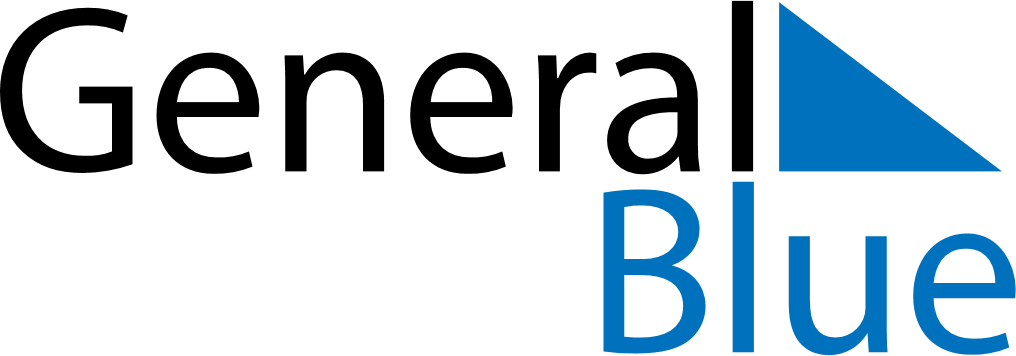 February 2024February 2024February 2024February 2024GuamGuamGuamMondayTuesdayWednesdayThursdayFridaySaturdaySaturdaySunday12334567891010111213141516171718Valentine’s Day192021222324242526272829